Piggott School Procedure 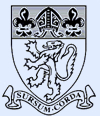 The Piggott SchoolProcedure:  	COSHH (Control of Substances Hazardous to Health)Aim:		To ensure the safe storage and use of Chemicals throughout Piggott School Reference documents:		CLEAPSS – Science and Technology in Schools 		HSE – Working with Substances Hazardous to Health 	Method:Cleaning and Catering The Piggott School outsources these services to external contractorCopies of their Data sheets are kept on site.Staff are trained in there use by their employers Caretaking Chemicals Used by the Site team are COSHH assessed by the Premises Manager with data sheets kept in the COSHH file.Site team are trained at induction about safe use of chemicals and where to find and access COSHH info. Issued by:	David Corringham	Issue date:	18/06/2019